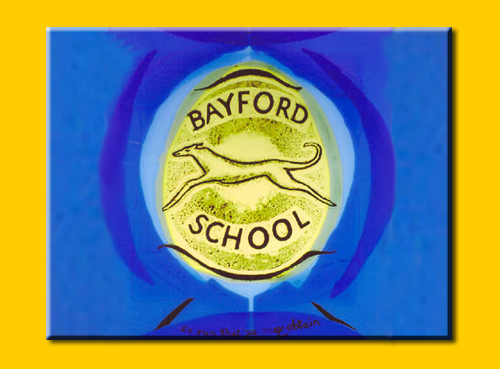 A candidate will only be considered for shortlisting and move forward in the remaining person specification criteria if they meet the first 7 of the Qualifications, Knowledge and Experience and Professional Development sections.  It is important to provide examples using the STAR acronym (situation, task, action, result) relating to the person specification criteriaEnsure to evidence additional aspects such as training, qualifications together with your background and experience within the personal statement.CriteriaEssential or desirableDetermination fromDetermination fromDetermination fromCriteriaEssential or desirableApplicationInterviewReferencesQualifications, Knowledge and ExperienceQTSE✓Degree or EquivalentE✓Commitment to and experience of working with Early Years Foundation Stage / KS1 and KS2, pupils and staffE✓Recent successful leadership as a Head, Deputy, Assistant Head or School Improvement PartnerE✓Has current training for Child Protection and Designated Safeguarding Lead and has successfully undertaken the role within the school settingE✓Professional DevelopmentEvidence of appropriate and recent professional career development for the role of HeadteacherE✓Evidence of recent leadership and management operational training and development E✓Has successfully undertaken approved safer recruitment trainingD✓Leadership SkillsAbility to articulate a clear vision for the futureE✓Understanding of how to realise the distinctive vision and values of the school as a Church school.E✓✓✓Proven record of inspiring, enabling and motivating others to succeedE✓✓✓Able to delegate and effectively achieve outcomes and provide development opportunities for staffE✓✓✓Demonstrates excellent communication skills, including written and verbal communicationE✓✓Ability to build effective relationships with staff, parents, governors and other stakeholdersE✓✓Whole School Leadership and Management ExperienceHave taken an active involvement in effective school self-evaluation and development planningE✓✓Experience of implementing a strategic plan across the whole school, identifying priorities and evaluating the impactD✓✓Experience of leading change effectively and successfullyD✓✓Able to listen and engage with stakeholders  including parents in a range of ways on a daily basis or as a lead on specific projectsE✓✓Knowledge and understanding of strategic financial planning and budgetary management and their contribution to school development and pupil outcomesD✓✓Have had responsibility for whole school policy development and implementation D✓✓Experience of working with stakeholders including governors, school improvement partners and external agencies / companiesE✓✓Absolute commitment to safeguardingE✓✓✓Evidence of clear commitment to promoting health and safety and the welfare of childrenE✓✓✓Absolute commitment to inclusionE✓✓✓Knowledge and experience of working with children with SEN (e.g. autism) across the primary and nursery phasesE✓✓✓An ability to understand the needs of children with challenging behaviours and develop strategies to successfully manage thisE✓✓✓An ability to develop an open and fair culture based on Christian valuesE✓✓✓Successful track record of developing the performance of staff through effective performance management E✓✓Personal QualitiesA genuine passion for educating young children, coupled with the ability and enthusiasm, to see every child fulfil their potentialE✓✓Leads by example with integrity and demonstrates resilienceE✓✓✓Visible and approachable, empathetic and enjoys engaging and inspiring children, staff parents and the wider communityE✓✓✓Demonstrates resilience whilst also showing compassion in dealing with issuesE✓✓Adaptable leadership style, being ‘hands on’ when required balanced with knowing when to delegateE✓✓Demonstrates a capacity for sustained hard work with energy and enthusiasmE✓✓Able to take a dynamic approach to the changing needs of the school populationE✓✓